Full Implementation Ensures Students and Teachers Achieve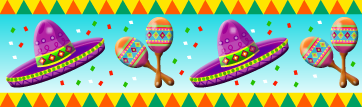 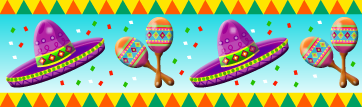 FASD Spring Forum 2011Group Thinking regarding” What’s New” with 3rd Cycle Revisions to Protocol Standards and Impact to Practice:Evidence that Districts/Schools/Educators were attending to the standards of Implementing and Evaluating Professional Development:ChangeImpact “en casita” (at home)Language change from “Follow up” to “Implementing”Change in language has helped people to understand that doing something after the learning is not “just about the points”Professional learning experiences are “on-going” and more in-depthUse of yearlong cohorts for specific targeted groups to support “learning over time”Teachers are providing follow up documentation to professional developers who provide feedback about their workDistricts are using “T-O-T” models and using coaching to help with “turn-around” training at schoolsDistricts are identifying “look fors” and walk through expectations to document implementation of learning resulting from professional development experiencesUse of research reflections required as part of documentation of implementing new learningUse of Blackboard with web-based discussion to document implementation (could also fit under the technology section)Requiring exit summaries after learning and implementation Use of instructional coaches to document and support implementation (could also fit under the coaching and mentoring section)More clear explanation about and emphasis on learning communities at all three levelsDistricts are placing more emphasis on implementing learning communities as outlined in the standardLanguage change from “teacher” to “educator”Districts requiring training expectation forms for any professional learning, above that designed for classroom teachersLanguage change from “development” to “learning”Professional development experiences are more “sustained” over time to convey the notion of “learning” for adultsFocus on infusion of technology An increase in the use of Adobe Connect as a method to provide learning opportunities and to support implementationUse of wikispaces  to support implementationUse of PD 360 to support and document implementationUse of Learning Bridges to support and document implementationMore emphasis on coaching and mentoring to support teachers during implementation of new learningIncrease in use of this elementA focus on implementing with high fidelityMore significant investment of attention to coaching and mentoring and added accountability/responsibility at the school level to ensure this is a resource available to educators as part of their learning processesPurchasing curriculum that has online coaching and mentoring as part of the programUse of fidelity checks by coaches/mentors to document appropriate implementationCalculation of fiscal resources provided by FDOE and identification of “sufficient” as being equal to 2% of a district’s overall operating budgetHigher degree of accountability at district and school  levels to coordinate access to web-based resourcesAn increase in efforts to ensure these resources are modeled and utilized during the learning phase at both district and school professional development experiencesIncrease in “marketing” these resources resulting in a higher usage of them as tools to support implementationMore emphasis on school level professional development plans (PDPs) and professional development systemsSchools need a tool to measure fidelity of these documents and processesMore accountability measures in place for training (professional development)Surveys are being used to document use of learning10% district evaluation requirement documenting student gainsContent/curriculum departments are developing evaluation plansEvaluation of web-based and  follow-up (implementation) activitiesIn the evaluation standards, more emphasis on whether or not data supports continued use of a given innovation, initiative or practice.Districts questioning whether or not they should keep offering some of their courses, or make changes based on what their impact data tells themA shift from using qualitative data to quantitative dataImplementation GroupsEducator LevelAttention to IPDP process and monitoring for effective use and complianceConsistency over the year of going use of the new learning in classroomsData that supported use of the new learningSchool LevelAppropriate implementation of professional learning communitiesUse of Lesson StudyHorizontal and vertical planning and collaboration about use of an innovation or initiativeUse of action research to document implementation of new learningReflective teachingLearning walksStudent artifacts to document implementation of new “teacher learning” and celebration of student learning gains as a resultDistance and web-based learning and implementation supportSide-by-side coachingDistrict LevelEvidence of lesson plansDocumentation and coordination of coaching and mentoring in support of new learningWalkthrough training for coaches and mentorsWikis/web-based/Moodle/Interactive Forums/Blackboard as technologies to support implementationEvaluation GroupsStandards ending in 4.1Meeting dates to document implementation of proposed professional development initiativesData based documentation of implementation and results (did IPDP change?)Administrator conducted meetings, not peer meetings to determine school-wide needsReview of IPDP changes from previous yearStandards ending in 4.2Work samplesWalkthrough dataDocumentation in lesson plansPortfolios (electronic and traditional)Student data results tied directly to specific teacher learningGroups did not have opportunity to complete all sections due to group size and time limitations.